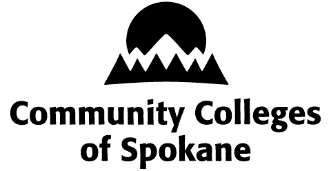 ACCIDENT REPORTIncluding accidental injuries and work-related injuries, illnesses, incidents and near misses (PLEASE PRINT LEGIBLY)ACCIDENT REPORTIncluding accidental injuries and work-related injuries, illnesses, incidents and near misses (PLEASE PRINT LEGIBLY)ACCIDENT REPORTIncluding accidental injuries and work-related injuries, illnesses, incidents and near misses (PLEASE PRINT LEGIBLY)ACCIDENT REPORTIncluding accidental injuries and work-related injuries, illnesses, incidents and near misses (PLEASE PRINT LEGIBLY)ACCIDENT REPORTIncluding accidental injuries and work-related injuries, illnesses, incidents and near misses (PLEASE PRINT LEGIBLY)ACCIDENT REPORTIncluding accidental injuries and work-related injuries, illnesses, incidents and near misses (PLEASE PRINT LEGIBLY)ACCIDENT REPORTIncluding accidental injuries and work-related injuries, illnesses, incidents and near misses (PLEASE PRINT LEGIBLY)ACCIDENT REPORTIncluding accidental injuries and work-related injuries, illnesses, incidents and near misses (PLEASE PRINT LEGIBLY)ACCIDENT REPORTIncluding accidental injuries and work-related injuries, illnesses, incidents and near misses (PLEASE PRINT LEGIBLY)ACCIDENT REPORTIncluding accidental injuries and work-related injuries, illnesses, incidents and near misses (PLEASE PRINT LEGIBLY)ACCIDENT REPORTIncluding accidental injuries and work-related injuries, illnesses, incidents and near misses (PLEASE PRINT LEGIBLY)ACCIDENT REPORTIncluding accidental injuries and work-related injuries, illnesses, incidents and near misses (PLEASE PRINT LEGIBLY)ACCIDENT REPORTIncluding accidental injuries and work-related injuries, illnesses, incidents and near misses (PLEASE PRINT LEGIBLY)ACCIDENT REPORTIncluding accidental injuries and work-related injuries, illnesses, incidents and near misses (PLEASE PRINT LEGIBLY)ACCIDENT REPORTIncluding accidental injuries and work-related injuries, illnesses, incidents and near misses (PLEASE PRINT LEGIBLY)ACCIDENT REPORTIncluding accidental injuries and work-related injuries, illnesses, incidents and near misses (PLEASE PRINT LEGIBLY)ACCIDENT REPORTIncluding accidental injuries and work-related injuries, illnesses, incidents and near misses (PLEASE PRINT LEGIBLY)ACCIDENT REPORTIncluding accidental injuries and work-related injuries, illnesses, incidents and near misses (PLEASE PRINT LEGIBLY)ACCIDENT REPORTIncluding accidental injuries and work-related injuries, illnesses, incidents and near misses (PLEASE PRINT LEGIBLY)ACCIDENT REPORTIncluding accidental injuries and work-related injuries, illnesses, incidents and near misses (PLEASE PRINT LEGIBLY)ACCIDENT REPORTIncluding accidental injuries and work-related injuries, illnesses, incidents and near misses (PLEASE PRINT LEGIBLY)ACCIDENT REPORTIncluding accidental injuries and work-related injuries, illnesses, incidents and near misses (PLEASE PRINT LEGIBLY)ACCIDENT REPORTIncluding accidental injuries and work-related injuries, illnesses, incidents and near misses (PLEASE PRINT LEGIBLY)ACCIDENT REPORTIncluding accidental injuries and work-related injuries, illnesses, incidents and near misses (PLEASE PRINT LEGIBLY)This report is to be routed as soon as possible or within 24 hours of incidentFor security-related incident reporting, use “Security incident report” form (ccs 1286)This report is to be routed as soon as possible or within 24 hours of incidentFor security-related incident reporting, use “Security incident report” form (ccs 1286)This report is to be routed as soon as possible or within 24 hours of incidentFor security-related incident reporting, use “Security incident report” form (ccs 1286)This report is to be routed as soon as possible or within 24 hours of incidentFor security-related incident reporting, use “Security incident report” form (ccs 1286)This report is to be routed as soon as possible or within 24 hours of incidentFor security-related incident reporting, use “Security incident report” form (ccs 1286)This report is to be routed as soon as possible or within 24 hours of incidentFor security-related incident reporting, use “Security incident report” form (ccs 1286)This report is to be routed as soon as possible or within 24 hours of incidentFor security-related incident reporting, use “Security incident report” form (ccs 1286)This report is to be routed as soon as possible or within 24 hours of incidentFor security-related incident reporting, use “Security incident report” form (ccs 1286)This report is to be routed as soon as possible or within 24 hours of incidentFor security-related incident reporting, use “Security incident report” form (ccs 1286)This report is to be routed as soon as possible or within 24 hours of incidentFor security-related incident reporting, use “Security incident report” form (ccs 1286)This report is to be routed as soon as possible or within 24 hours of incidentFor security-related incident reporting, use “Security incident report” form (ccs 1286)This report is to be routed as soon as possible or within 24 hours of incidentFor security-related incident reporting, use “Security incident report” form (ccs 1286)This report is to be routed as soon as possible or within 24 hours of incidentFor security-related incident reporting, use “Security incident report” form (ccs 1286)This report is to be routed as soon as possible or within 24 hours of incidentFor security-related incident reporting, use “Security incident report” form (ccs 1286)This report is to be routed as soon as possible or within 24 hours of incidentFor security-related incident reporting, use “Security incident report” form (ccs 1286)This report is to be routed as soon as possible or within 24 hours of incidentFor security-related incident reporting, use “Security incident report” form (ccs 1286)This report is to be routed as soon as possible or within 24 hours of incidentFor security-related incident reporting, use “Security incident report” form (ccs 1286)This report is to be routed as soon as possible or within 24 hours of incidentFor security-related incident reporting, use “Security incident report” form (ccs 1286)This report is to be routed as soon as possible or within 24 hours of incidentFor security-related incident reporting, use “Security incident report” form (ccs 1286)This report is to be routed as soon as possible or within 24 hours of incidentFor security-related incident reporting, use “Security incident report” form (ccs 1286)This report is to be routed as soon as possible or within 24 hours of incidentFor security-related incident reporting, use “Security incident report” form (ccs 1286)This report is to be routed as soon as possible or within 24 hours of incidentFor security-related incident reporting, use “Security incident report” form (ccs 1286)This report is to be routed as soon as possible or within 24 hours of incidentFor security-related incident reporting, use “Security incident report” form (ccs 1286)This report is to be routed as soon as possible or within 24 hours of incidentFor security-related incident reporting, use “Security incident report” form (ccs 1286)This report is to be routed as soon as possible or within 24 hours of incidentFor security-related incident reporting, use “Security incident report” form (ccs 1286)This report is to be routed as soon as possible or within 24 hours of incidentFor security-related incident reporting, use “Security incident report” form (ccs 1286)This report is to be routed as soon as possible or within 24 hours of incidentFor security-related incident reporting, use “Security incident report” form (ccs 1286)This report is to be routed as soon as possible or within 24 hours of incidentFor security-related incident reporting, use “Security incident report” form (ccs 1286)This report is to be routed as soon as possible or within 24 hours of incidentFor security-related incident reporting, use “Security incident report” form (ccs 1286)This report is to be routed as soon as possible or within 24 hours of incidentFor security-related incident reporting, use “Security incident report” form (ccs 1286)Last name of affected personLast name of affected personLast name of affected personLast name of affected personLast name of affected personLast name of affected personLast name of affected personLast name of affected personLast name of affected personFirstFirstFirstAgeAgeAgeGenderGender M   FStatusStatus Student (including Head Start children)   Student work-study   CCS employee  Visitor Student (including Head Start children)   Student work-study   CCS employee  Visitor Student (including Head Start children)   Student work-study   CCS employee  Visitor Student (including Head Start children)   Student work-study   CCS employee  Visitor Student (including Head Start children)   Student work-study   CCS employee  Visitor Student (including Head Start children)   Student work-study   CCS employee  Visitor Student (including Head Start children)   Student work-study   CCS employee  Visitor Student (including Head Start children)   Student work-study   CCS employee  Visitor Student (including Head Start children)   Student work-study   CCS employee  Visitor Student (including Head Start children)   Student work-study   CCS employee  Visitor Student (including Head Start children)   Student work-study   CCS employee  Visitor Student (including Head Start children)   Student work-study   CCS employee  Visitor Student (including Head Start children)   Student work-study   CCS employee  Visitor Student (including Head Start children)   Student work-study   CCS employee  Visitor Student (including Head Start children)   Student work-study   CCS employee  Visitor Student (including Head Start children)   Student work-study   CCS employee  Visitor Student (including Head Start children)   Student work-study   CCS employee  Visitor Student (including Head Start children)   Student work-study   CCS employee  Visitor Student (including Head Start children)   Student work-study   CCS employee  Visitor Student (including Head Start children)   Student work-study   CCS employee  Visitor Student (including Head Start children)   Student work-study   CCS employee  Visitor Student (including Head Start children)   Student work-study   CCS employee  Visitor Student (including Head Start children)   Student work-study   CCS employee  Visitor Student (including Head Start children)   Student work-study   CCS employee  Visitor Student (including Head Start children)   Student work-study   CCS employee  Visitor Student (including Head Start children)   Student work-study   CCS employee  Visitor Student (including Head Start children)   Student work-study   CCS employee  VisitorUnitUnit District      SCC      SFCC      Other District      SCC      SFCC      Other District      SCC      SFCC      Other District      SCC      SFCC      Other District      SCC      SFCC      Other District      SCC      SFCC      Other District      SCC      SFCC      Other District      SCC      SFCC      Other District      SCC      SFCC      Other District      SCC      SFCC      Other District      SCC      SFCC      Other District      SCC      SFCC      OtherHome addressHome addressHome addressHome addressCityCityStStStStZipZipZipPhTime incident occurredTime incident occurredTime incident occurredTime incident occurredTime incident occurredTime incident occurredTime incident occurredHourHourHour AM      PM AM      PM AM      PM AM      PM AM      PM AM      PM AM      PM AM      PM AM      PM AM      PMDateDateDateExact location of accidentExact location of accidentExact location of accidentExact location of accidentExact location of accidentExact location of accidentExact location of accidentExact location of accident(for example: SCC, Main Building, Room 232 or SFCC, parking lot P-9)(for example: SCC, Main Building, Room 232 or SFCC, parking lot P-9)(for example: SCC, Main Building, Room 232 or SFCC, parking lot P-9)(for example: SCC, Main Building, Room 232 or SFCC, parking lot P-9)(for example: SCC, Main Building, Room 232 or SFCC, parking lot P-9)(for example: SCC, Main Building, Room 232 or SFCC, parking lot P-9)(for example: SCC, Main Building, Room 232 or SFCC, parking lot P-9)(for example: SCC, Main Building, Room 232 or SFCC, parking lot P-9)(for example: SCC, Main Building, Room 232 or SFCC, parking lot P-9)(for example: SCC, Main Building, Room 232 or SFCC, parking lot P-9)(for example: SCC, Main Building, Room 232 or SFCC, parking lot P-9)(for example: SCC, Main Building, Room 232 or SFCC, parking lot P-9)(for example: SCC, Main Building, Room 232 or SFCC, parking lot P-9)(for example: SCC, Main Building, Room 232 or SFCC, parking lot P-9)(for example: SCC, Main Building, Room 232 or SFCC, parking lot P-9)(for example: SCC, Main Building, Room 232 or SFCC, parking lot P-9)(for example: SCC, Main Building, Room 232 or SFCC, parking lot P-9)(for example: SCC, Main Building, Room 232 or SFCC, parking lot P-9)(for example: SCC, Main Building, Room 232 or SFCC, parking lot P-9)(for example: SCC, Main Building, Room 232 or SFCC, parking lot P-9)(for example: SCC, Main Building, Room 232 or SFCC, parking lot P-9)Describe factually what occurred prior to and during the incident, the nature of the injury and exact injury location(for example: While trying to staple photocopies, I stapled my index finger on my left hand and punctured it twice.):Describe factually what occurred prior to and during the incident, the nature of the injury and exact injury location(for example: While trying to staple photocopies, I stapled my index finger on my left hand and punctured it twice.):Describe factually what occurred prior to and during the incident, the nature of the injury and exact injury location(for example: While trying to staple photocopies, I stapled my index finger on my left hand and punctured it twice.):Describe factually what occurred prior to and during the incident, the nature of the injury and exact injury location(for example: While trying to staple photocopies, I stapled my index finger on my left hand and punctured it twice.):Describe factually what occurred prior to and during the incident, the nature of the injury and exact injury location(for example: While trying to staple photocopies, I stapled my index finger on my left hand and punctured it twice.):Describe factually what occurred prior to and during the incident, the nature of the injury and exact injury location(for example: While trying to staple photocopies, I stapled my index finger on my left hand and punctured it twice.):Describe factually what occurred prior to and during the incident, the nature of the injury and exact injury location(for example: While trying to staple photocopies, I stapled my index finger on my left hand and punctured it twice.):Describe factually what occurred prior to and during the incident, the nature of the injury and exact injury location(for example: While trying to staple photocopies, I stapled my index finger on my left hand and punctured it twice.):Describe factually what occurred prior to and during the incident, the nature of the injury and exact injury location(for example: While trying to staple photocopies, I stapled my index finger on my left hand and punctured it twice.):Describe factually what occurred prior to and during the incident, the nature of the injury and exact injury location(for example: While trying to staple photocopies, I stapled my index finger on my left hand and punctured it twice.):Describe factually what occurred prior to and during the incident, the nature of the injury and exact injury location(for example: While trying to staple photocopies, I stapled my index finger on my left hand and punctured it twice.):Describe factually what occurred prior to and during the incident, the nature of the injury and exact injury location(for example: While trying to staple photocopies, I stapled my index finger on my left hand and punctured it twice.):Describe factually what occurred prior to and during the incident, the nature of the injury and exact injury location(for example: While trying to staple photocopies, I stapled my index finger on my left hand and punctured it twice.):Describe factually what occurred prior to and during the incident, the nature of the injury and exact injury location(for example: While trying to staple photocopies, I stapled my index finger on my left hand and punctured it twice.):Describe factually what occurred prior to and during the incident, the nature of the injury and exact injury location(for example: While trying to staple photocopies, I stapled my index finger on my left hand and punctured it twice.):Describe factually what occurred prior to and during the incident, the nature of the injury and exact injury location(for example: While trying to staple photocopies, I stapled my index finger on my left hand and punctured it twice.):Describe factually what occurred prior to and during the incident, the nature of the injury and exact injury location(for example: While trying to staple photocopies, I stapled my index finger on my left hand and punctured it twice.):Describe factually what occurred prior to and during the incident, the nature of the injury and exact injury location(for example: While trying to staple photocopies, I stapled my index finger on my left hand and punctured it twice.):Describe factually what occurred prior to and during the incident, the nature of the injury and exact injury location(for example: While trying to staple photocopies, I stapled my index finger on my left hand and punctured it twice.):Describe factually what occurred prior to and during the incident, the nature of the injury and exact injury location(for example: While trying to staple photocopies, I stapled my index finger on my left hand and punctured it twice.):Describe factually what occurred prior to and during the incident, the nature of the injury and exact injury location(for example: While trying to staple photocopies, I stapled my index finger on my left hand and punctured it twice.):Describe factually what occurred prior to and during the incident, the nature of the injury and exact injury location(for example: While trying to staple photocopies, I stapled my index finger on my left hand and punctured it twice.):Describe factually what occurred prior to and during the incident, the nature of the injury and exact injury location(for example: While trying to staple photocopies, I stapled my index finger on my left hand and punctured it twice.):Describe factually what occurred prior to and during the incident, the nature of the injury and exact injury location(for example: While trying to staple photocopies, I stapled my index finger on my left hand and punctured it twice.):Describe factually what occurred prior to and during the incident, the nature of the injury and exact injury location(for example: While trying to staple photocopies, I stapled my index finger on my left hand and punctured it twice.):Describe factually what occurred prior to and during the incident, the nature of the injury and exact injury location(for example: While trying to staple photocopies, I stapled my index finger on my left hand and punctured it twice.):Describe factually what occurred prior to and during the incident, the nature of the injury and exact injury location(for example: While trying to staple photocopies, I stapled my index finger on my left hand and punctured it twice.):Describe factually what occurred prior to and during the incident, the nature of the injury and exact injury location(for example: While trying to staple photocopies, I stapled my index finger on my left hand and punctured it twice.):Describe factually what occurred prior to and during the incident, the nature of the injury and exact injury location(for example: While trying to staple photocopies, I stapled my index finger on my left hand and punctured it twice.):Was incident caused by an unsafe condition or act (wet floor, defective equipment, uneven walking surface)? Please explain:Was incident caused by an unsafe condition or act (wet floor, defective equipment, uneven walking surface)? Please explain:Was incident caused by an unsafe condition or act (wet floor, defective equipment, uneven walking surface)? Please explain:Was incident caused by an unsafe condition or act (wet floor, defective equipment, uneven walking surface)? Please explain:Was incident caused by an unsafe condition or act (wet floor, defective equipment, uneven walking surface)? Please explain:Was incident caused by an unsafe condition or act (wet floor, defective equipment, uneven walking surface)? Please explain:Was incident caused by an unsafe condition or act (wet floor, defective equipment, uneven walking surface)? Please explain:Was incident caused by an unsafe condition or act (wet floor, defective equipment, uneven walking surface)? Please explain:Was incident caused by an unsafe condition or act (wet floor, defective equipment, uneven walking surface)? Please explain:Was incident caused by an unsafe condition or act (wet floor, defective equipment, uneven walking surface)? Please explain:Was incident caused by an unsafe condition or act (wet floor, defective equipment, uneven walking surface)? Please explain:Was incident caused by an unsafe condition or act (wet floor, defective equipment, uneven walking surface)? Please explain:Was incident caused by an unsafe condition or act (wet floor, defective equipment, uneven walking surface)? Please explain:Was incident caused by an unsafe condition or act (wet floor, defective equipment, uneven walking surface)? Please explain:Was incident caused by an unsafe condition or act (wet floor, defective equipment, uneven walking surface)? Please explain:Was incident caused by an unsafe condition or act (wet floor, defective equipment, uneven walking surface)? Please explain:Was incident caused by an unsafe condition or act (wet floor, defective equipment, uneven walking surface)? Please explain:Was incident caused by an unsafe condition or act (wet floor, defective equipment, uneven walking surface)? Please explain:Was incident caused by an unsafe condition or act (wet floor, defective equipment, uneven walking surface)? Please explain:Was incident caused by an unsafe condition or act (wet floor, defective equipment, uneven walking surface)? Please explain:Was incident caused by an unsafe condition or act (wet floor, defective equipment, uneven walking surface)? Please explain:Was incident caused by an unsafe condition or act (wet floor, defective equipment, uneven walking surface)? Please explain:Was incident caused by an unsafe condition or act (wet floor, defective equipment, uneven walking surface)? Please explain:Was incident caused by an unsafe condition or act (wet floor, defective equipment, uneven walking surface)? Please explain:Was incident caused by an unsafe condition or act (wet floor, defective equipment, uneven walking surface)? Please explain:Was incident caused by an unsafe condition or act (wet floor, defective equipment, uneven walking surface)? Please explain:Was incident caused by an unsafe condition or act (wet floor, defective equipment, uneven walking surface)? Please explain:Was incident caused by an unsafe condition or act (wet floor, defective equipment, uneven walking surface)? Please explain:Was incident caused by an unsafe condition or act (wet floor, defective equipment, uneven walking surface)? Please explain:SignatureSignatureSignature Injured party      Witness Injured party      Witness Injured party      Witness Injured party      Witness Injured party      Witness Injured party      Witness Injured party      Witness Injured party      Witness Injured party      Witness Injured party      Witness Injured party      WitnessRemarks on treatment (if medical attention was required, please give name of ambulance service, hospital and/or physician):Remarks on treatment (if medical attention was required, please give name of ambulance service, hospital and/or physician):Remarks on treatment (if medical attention was required, please give name of ambulance service, hospital and/or physician):Remarks on treatment (if medical attention was required, please give name of ambulance service, hospital and/or physician):Remarks on treatment (if medical attention was required, please give name of ambulance service, hospital and/or physician):Remarks on treatment (if medical attention was required, please give name of ambulance service, hospital and/or physician):Remarks on treatment (if medical attention was required, please give name of ambulance service, hospital and/or physician):Remarks on treatment (if medical attention was required, please give name of ambulance service, hospital and/or physician):Remarks on treatment (if medical attention was required, please give name of ambulance service, hospital and/or physician):Remarks on treatment (if medical attention was required, please give name of ambulance service, hospital and/or physician):Remarks on treatment (if medical attention was required, please give name of ambulance service, hospital and/or physician):Remarks on treatment (if medical attention was required, please give name of ambulance service, hospital and/or physician):Remarks on treatment (if medical attention was required, please give name of ambulance service, hospital and/or physician):Remarks on treatment (if medical attention was required, please give name of ambulance service, hospital and/or physician):Remarks on treatment (if medical attention was required, please give name of ambulance service, hospital and/or physician):Remarks on treatment (if medical attention was required, please give name of ambulance service, hospital and/or physician):Remarks on treatment (if medical attention was required, please give name of ambulance service, hospital and/or physician):Remarks on treatment (if medical attention was required, please give name of ambulance service, hospital and/or physician):Remarks on treatment (if medical attention was required, please give name of ambulance service, hospital and/or physician):Remarks on treatment (if medical attention was required, please give name of ambulance service, hospital and/or physician):Remarks on treatment (if medical attention was required, please give name of ambulance service, hospital and/or physician):Remarks on treatment (if medical attention was required, please give name of ambulance service, hospital and/or physician):Remarks on treatment (if medical attention was required, please give name of ambulance service, hospital and/or physician):Remarks on treatment (if medical attention was required, please give name of ambulance service, hospital and/or physician):Remarks on treatment (if medical attention was required, please give name of ambulance service, hospital and/or physician):Remarks on treatment (if medical attention was required, please give name of ambulance service, hospital and/or physician):Remarks on treatment (if medical attention was required, please give name of ambulance service, hospital and/or physician):Remarks on treatment (if medical attention was required, please give name of ambulance service, hospital and/or physician):Remarks on treatment (if medical attention was required, please give name of ambulance service, hospital and/or physician): Medical treatment offered at this time.  If not, please explain below.   Medical treatment was offered and declined at this time. Medical treatment offered at this time.  If not, please explain below.   Medical treatment was offered and declined at this time. Medical treatment offered at this time.  If not, please explain below.   Medical treatment was offered and declined at this time. Medical treatment offered at this time.  If not, please explain below.   Medical treatment was offered and declined at this time. Medical treatment offered at this time.  If not, please explain below.   Medical treatment was offered and declined at this time. Medical treatment offered at this time.  If not, please explain below.   Medical treatment was offered and declined at this time. Medical treatment offered at this time.  If not, please explain below.   Medical treatment was offered and declined at this time. Medical treatment offered at this time.  If not, please explain below.   Medical treatment was offered and declined at this time. Medical treatment offered at this time.  If not, please explain below.   Medical treatment was offered and declined at this time. Medical treatment offered at this time.  If not, please explain below.   Medical treatment was offered and declined at this time. Medical treatment offered at this time.  If not, please explain below.   Medical treatment was offered and declined at this time. Medical treatment offered at this time.  If not, please explain below.   Medical treatment was offered and declined at this time. Medical treatment offered at this time.  If not, please explain below.   Medical treatment was offered and declined at this time. Medical treatment offered at this time.  If not, please explain below.   Medical treatment was offered and declined at this time. Medical treatment offered at this time.  If not, please explain below.   Medical treatment was offered and declined at this time. Medical treatment offered at this time.  If not, please explain below.   Medical treatment was offered and declined at this time. Medical treatment offered at this time.  If not, please explain below.   Medical treatment was offered and declined at this time. Medical treatment offered at this time.  If not, please explain below.   Medical treatment was offered and declined at this time. Medical treatment offered at this time.  If not, please explain below.   Medical treatment was offered and declined at this time. Medical treatment offered at this time.  If not, please explain below.   Medical treatment was offered and declined at this time. Medical treatment offered at this time.  If not, please explain below.   Medical treatment was offered and declined at this time. Medical treatment offered at this time.  If not, please explain below.   Medical treatment was offered and declined at this time. Medical treatment offered at this time.  If not, please explain below.   Medical treatment was offered and declined at this time. Medical treatment offered at this time.  If not, please explain below.   Medical treatment was offered and declined at this time. Medical treatment offered at this time.  If not, please explain below.   Medical treatment was offered and declined at this time. Medical treatment offered at this time.  If not, please explain below.   Medical treatment was offered and declined at this time. Medical treatment offered at this time.  If not, please explain below.   Medical treatment was offered and declined at this time. Medical treatment offered at this time.  If not, please explain below.   Medical treatment was offered and declined at this time. Medical treatment offered at this time.  If not, please explain below.   Medical treatment was offered and declined at this time.Witnesses to the incidentWitnesses to the incidentWitnesses to the incidentWitnesses to the incidentWitnesses to the incidentWitnesses to the incidentWitnesses to the incidentWitnesses to the incidentWitnesses to the incidentWitnesses to the incidentWitnesses to the incidentWitnesses to the incidentWitnesses to the incidentWitnesses to the incidentWitnesses to the incidentWitnesses to the incidentWitnesses to the incidentWitnesses to the incidentWitnesses to the incidentWitnesses to the incidentWitnesses to the incidentWitnesses to the incidentWitnesses to the incidentWitnesses to the incidentWitnesses to the incidentWitnesses to the incidentWitnesses to the incidentWitnesses to the incidentWitnesses to the incidentNamePhonePhonePhonePhonePhonePhoneNamePhonePhonePhonePhonePhonePhonePerson making this reportPerson making this reportPerson making this reportPerson making this reportPerson making this reportPerson making this reportPhonePhonePhonePhonePhonePhoneSupervisor’s name and signatureSupervisor’s name and signatureSupervisor’s name and signatureSupervisor’s name and signatureSupervisor’s name and signatureSupervisor’s name and signatureSupervisor’s name and signatureSupervisor’s name and signatureSupervisor’s name and signatureDateDateDateDateDateDateMail stopMail stopMail stopMail stopMail stopMail stopMail stopMail stopMail stopMail stopMail stopMail stopMail stopMail stopMail stopMail stopMail stopMail stopMail stopMail stopMail stopMail stopMail stopMail stopMail stopMail stopMail stopMail stopMail stopAttention Supervisor: Please email the completed form to accidentreport@ccs.spokane.edu and send the original to Environmental Health and Safety Office at MS 2156. Make copies as needed.Attention Supervisor: Please email the completed form to accidentreport@ccs.spokane.edu and send the original to Environmental Health and Safety Office at MS 2156. Make copies as needed.Attention Supervisor: Please email the completed form to accidentreport@ccs.spokane.edu and send the original to Environmental Health and Safety Office at MS 2156. Make copies as needed.Attention Supervisor: Please email the completed form to accidentreport@ccs.spokane.edu and send the original to Environmental Health and Safety Office at MS 2156. Make copies as needed.Attention Supervisor: Please email the completed form to accidentreport@ccs.spokane.edu and send the original to Environmental Health and Safety Office at MS 2156. Make copies as needed.Attention Supervisor: Please email the completed form to accidentreport@ccs.spokane.edu and send the original to Environmental Health and Safety Office at MS 2156. Make copies as needed.Attention Supervisor: Please email the completed form to accidentreport@ccs.spokane.edu and send the original to Environmental Health and Safety Office at MS 2156. Make copies as needed.Attention Supervisor: Please email the completed form to accidentreport@ccs.spokane.edu and send the original to Environmental Health and Safety Office at MS 2156. Make copies as needed.Attention Supervisor: Please email the completed form to accidentreport@ccs.spokane.edu and send the original to Environmental Health and Safety Office at MS 2156. Make copies as needed.Attention Supervisor: Please email the completed form to accidentreport@ccs.spokane.edu and send the original to Environmental Health and Safety Office at MS 2156. Make copies as needed.Attention Supervisor: Please email the completed form to accidentreport@ccs.spokane.edu and send the original to Environmental Health and Safety Office at MS 2156. Make copies as needed.Attention Supervisor: Please email the completed form to accidentreport@ccs.spokane.edu and send the original to Environmental Health and Safety Office at MS 2156. Make copies as needed.Attention Supervisor: Please email the completed form to accidentreport@ccs.spokane.edu and send the original to Environmental Health and Safety Office at MS 2156. Make copies as needed.Attention Supervisor: Please email the completed form to accidentreport@ccs.spokane.edu and send the original to Environmental Health and Safety Office at MS 2156. Make copies as needed.Attention Supervisor: Please email the completed form to accidentreport@ccs.spokane.edu and send the original to Environmental Health and Safety Office at MS 2156. Make copies as needed.Attention Supervisor: Please email the completed form to accidentreport@ccs.spokane.edu and send the original to Environmental Health and Safety Office at MS 2156. Make copies as needed.Attention Supervisor: Please email the completed form to accidentreport@ccs.spokane.edu and send the original to Environmental Health and Safety Office at MS 2156. Make copies as needed.Attention Supervisor: Please email the completed form to accidentreport@ccs.spokane.edu and send the original to Environmental Health and Safety Office at MS 2156. Make copies as needed.Attention Supervisor: Please email the completed form to accidentreport@ccs.spokane.edu and send the original to Environmental Health and Safety Office at MS 2156. Make copies as needed.Attention Supervisor: Please email the completed form to accidentreport@ccs.spokane.edu and send the original to Environmental Health and Safety Office at MS 2156. Make copies as needed.Attention Supervisor: Please email the completed form to accidentreport@ccs.spokane.edu and send the original to Environmental Health and Safety Office at MS 2156. Make copies as needed.Attention Supervisor: Please email the completed form to accidentreport@ccs.spokane.edu and send the original to Environmental Health and Safety Office at MS 2156. Make copies as needed.Attention Supervisor: Please email the completed form to accidentreport@ccs.spokane.edu and send the original to Environmental Health and Safety Office at MS 2156. Make copies as needed.Attention Supervisor: Please email the completed form to accidentreport@ccs.spokane.edu and send the original to Environmental Health and Safety Office at MS 2156. Make copies as needed.Attention Supervisor: Please email the completed form to accidentreport@ccs.spokane.edu and send the original to Environmental Health and Safety Office at MS 2156. Make copies as needed.Attention Supervisor: Please email the completed form to accidentreport@ccs.spokane.edu and send the original to Environmental Health and Safety Office at MS 2156. Make copies as needed.Attention Supervisor: Please email the completed form to accidentreport@ccs.spokane.edu and send the original to Environmental Health and Safety Office at MS 2156. Make copies as needed.Attention Supervisor: Please email the completed form to accidentreport@ccs.spokane.edu and send the original to Environmental Health and Safety Office at MS 2156. Make copies as needed.Attention Supervisor: Please email the completed form to accidentreport@ccs.spokane.edu and send the original to Environmental Health and Safety Office at MS 2156. Make copies as needed.Attention Supervisor: Please email the completed form to accidentreport@ccs.spokane.edu and send the original to Environmental Health and Safety Office at MS 2156. Make copies as needed.